ODRŽAN REGIONALNI SUSRET MREŽA ŠKOLA BEZ NASILJA PRIMORSKO-GORANSKE I ISTARSKE ŽUPANIJEI virtualni svijet traži odgovorno ponašanjeSedamdeset posto anketiranih učenika opatijske osnovne škole tvrdi da njihovi roditelji znaju što rade za računalom, a sedam posto učenika osjeća nelagodu zbog prijetnji na chatu i provala na Facebook profilu – rezultati su ankete provedene na 236 učenika školePrevencija elektroničkog nasilja« naziv je regionalnog susreta Mreža škola bez nasilja Primorsko-goranske i Istarske županije što se proteklog petka održao u opatijskoj Osnovnoj školi »Rikard Katalinić Jeretov«. U sklopu susreta održana su predavanja na temu društvenih mreža i mogućnostima zaštite, o rezultatima ankete provedenoj u školi na temu »Za siguran internet«, ali i o zakonskim okvirima postupanja državnog odvjetništva u predmetima vršnjačkog nasilja. 
    Zasigurno najinteresantnije podatke vlastitog istraživanja predstavili su učenici opatijske škole i članovi Dječjeg gradskog vijeća. Dječji gradonačelnik Opatije Luka Nalis i Ivan Tancabel iz Dječjeg gradskog vijeća iznesli su rezultate ankete provedene među 236 učenika petih, šestih, sedmih i osmih razreda opatijske škole. Prema dobivenim podacima čak 128 anketiranih učenika u svojoj sobi ima računalo. Njih 109 dnevno provode na računalu jedan do dva sata, njih 71 manje od sata, a njih 44 više od dva sata. Čak 97 posto njih ima pristup internetu i na njemu provedu veliki 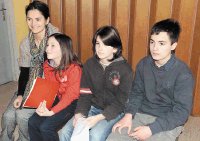 dio vremena dok su na računalu. Sedamdeset posto učenika tvrdi da njihovi roditelji znaju što rade za računalom, a sedam posto učenika osjeća nelagodu zbog prijetnji na chatu, provala na Facebook profilu. Čak 87 posto anketiranih učenika ima otvoren profil na Facebooku i 58,6 posto njih izlazi svakodnevno na tu društvenu mrežu. Dvadeset i osam posto učenika članovi su Facebook skupina koji su mrzitelji nekoga ili nečega. Šezdeset i sedam posto učenika poznaje sve prijatelje na Facebooku, a prijetnje preko Facebooka dobilo je njih osam posto. 
    – Još uvijek većini učenika stvarna su druženja draža od virtualnih, a kao opasnosti interneta i društvenih mreža ističu pedofiliju, viruse, verbalno zlostavljanje, krađe identiteta i neprimjerene sadržaje. Zaključak dobivenih rezultata iz ankete je taj da moramo raditi na osvješćivanju odgovornog ponašanja među našim vršnjacima, kako bi se takvi principi poštovali i u virtualnom svijetu, odnosno kako bi se odgovornije ponašali i na internetu – objasnio je učenik sedmog razreda opatijske osnovne škole i član Dječjeg gradskog vijeća Opatije Ivan Tancabel. 
    Na temu kako se zaštititi na Facebooku pred dvadesetak predstavnika škola Istarske i Primorsko-goranske županije na susretu Mreža škola bez nasilja govorio je i Saša Bačić, stručni suradnik škole – informatičar. Istaknuo je deset osnovnih načina zaštite na Facebooku među kojima je možda najbitnije zaštititi informacije o privatnosti, adresu, telefon ili zaštititi dijeljenje preko svojih slika. 
    – Edukaciju, svjesnost i osnovne principe komunikacije iz dnevnog života treba primjenjivati i na mreži. Osim toga važna je i kontrola pristupa računalima. Danas postoje programi kojima je moguće s jednog računala kontrolirati što se radi na drugom. Znači nepotrebno je da roditelji premještaju kompjutor u dnevni boravak kako bi dijete imali na oku. Možete mu računalo staviti i u sobu, te programima za udaljeni pristup kontrolirati što dijete radi – zaključio je Bačić. Marina KIRIGIN